МДК 0101Тема: Пробиотики, пребиотики.Норма времени: 2ч.Цель: Ознакомиться с действием и применением пребиотиков и пробиотиков  в ветеринарии.Литература:Л.1 Б.В. Уша, Фармакология.Л.2 М.И. Рабинович, Практикум по  ветеринарной   фармакологии и рецептуре.Л.3Интернет-источники.                                       Содержание занятия:         В рабочих тетрадях письменно  ответить на следующие вопросы:1Пребиотики, пробиотики, синбиотики, их действие и применение.2.Препараты данной группы ( перечислить наиболее распространенные препараты, их состав, действии е и применение в ветеринарии. Можно использовать приложение (см. ниже). Знать название и назначение препаратов.
При работе используйте приложение, интернет-источники.После выполнения задания студентдолжен знать: пребиотики, пробиотики, синбиотики.Контрольные вопросы:1.Чем отличаются пребиотики от пробиотиков?2.Что представляют собой синбиотики?3.Показания  к применению препаратов данной группы.Преподаватель: _____________ Н.А.  Романова                                                                                ПриложениеПробиотики - препараты, содержащие живые микроорганизмы, относящиеся к нормальной, физиологически и эволюционно обоснованной флоре кишечного тракта. Они положительно влияют на организм хозяина, способствуют восстановлению пищеварения, биологического статуса, иммунного ответа, повышают эффективность вакцинаций. При их применении снижаются заболеваемость, количество фармакологических обработок и связанные с ними материальные издержки. Пребиотики -  субстраты, стимулирующие естественную микрофлору, которые в норме поступают в организм животных и птицы в составе рациона. Они не перевариваются и не всасываются в желудке и тонком отделе кишечника, а, попадая в толстый отдел кишечника, используются в качестве питательной среды для нормальной микрофлоры. У млекопитающих в первые дни после рождения основным пребиотическим
субстратом является лактулоза, входящая в необходимом количестве наряду с лактозой в состав молока. С переходом на смешанное кормление субстратом, способствующим росту нормальной микрофлоры, становятся элементы клеточных оболочек растений, свеклы, моркови, пектины, отруби и др. Пищевые волокна выполняют и другие важные функции: нормализуют моторику, предотвращают запоры, адсорбируют токсины.Синбиотики - рациональная комбинация пробиотика и пребиотика. Следует отметить, что многие авторы относят к пробиотикам препараты, состоящие из отдельных структур клеток микробного происхождения, а также метаболиты, органические кислоты и соединения любой природы, способствующие качественному и количественному восстановлению нормальной микрофлоры. Поэтому, выбирая для использования тот или иной пробиотик, необходимо анализировать его состав. ПрепаратыЛактобифадолСостав: содержит живые микроорганизмы — представители нормальной микрофлоры кишечника животных: лактобактерии и бифидобактерии, а также витамины, микроэлементы, незаменимые и органические кислоты, другие биологически активные вещества.Фармакологическое действие: повышает иммунитет и резистентность организма.Обеспечивает заселение кишечного тракта нормальной микрофлорой, препятствуя развитию гнилостных, условно-патогенных и патогенных бактерий (эшерихии, сальмонеллы, стафилококки, протей и т.д.) и грибов. Способствует восстановлению нормального микробиоценоза кожи и открытых полостей, в том числе мочеполовой системы.Восстанавливает аппетит, пищеварение после перенесенных заболеваний, применения антибиотиков и других лекарственных препаратов. Улучшает рост, развитие и здоровье животных. Обеспечивает хорошее состояние кожи и шерсти. Нормализует обмен веществ, усвоение макро и микроэлементов корма. Благоприятно влияет на кальциево-фосфорный обмен, структуру костяка и суставной хрящ. Профилактирует развитие ожирения, способствует нормализации.Показания к применению: для лечения и профилактики дисбактериоза, диареи, улучшения пищеварения.Дозирование: из расчета 0,2 г на 1 кг массы животного с кормом, молоком или кипяченой водой 1-2 раза в день. Вес полной чайной ложки 9 г. Курс лечения — до получения стойкого клинического эффекта.  С профилактической целью — 10-15 дней.Ветом 3.Для профилактики и лечения желудочно-кишечных заболеваний с синдромом диареи, бактериальных (сальмонеллез, кокцидиоз, колибактериоз, дезентерии) и вирусных (рота- и парвовирусный интерит, грип, парагрип, ринотрахеит, гепатит, чума плотоядных и т.д.), инфекции, а также для коррекции иммунодефицытных состояний плотоядных собак, птиц, стимуляция роста и развития молодняка.Состав: микробная масса живых антагонистически активных клеток рекомбинантного штамма споровой формы бактерии Bacillus Subtilis, продуцирующей альфа-2-интерферон.Фармакологические свойства: Ветом  обладает одновременно антибактериальной и антивирусной активностью, а также способен повышать резистентность организма. Характеризуется высокой антагонистической активностью к широкому спектру патогенных и условно патогенных микроорганизмов за счет свойств B.Subtilis и антивирусной активностью за счет введенной генетической информации, кодирующей интерферон. Через стенки кишечника интерферон попадает в кровь, при этом повышается фагоцитарная активность лейкоцитов крови, повышается иммунный статус организма к различным видам вирусных и других инфекционных заболеваний. Стабилизируются регенерационные процессы тканей организма.Показания к применению: Ветом  применяют перорально и/или ректально всем видам животных для лечения и профилактики заболеваний с синдромом диареи (колибактериозов, дисфункций и дисбактериозов различной природы, парагриппа, гриппа, диспепсии, сальмонеллезов, вирусной диареи, ротавирусного энтерита, дизентерии и др.), стафилококковых инфекций, а также для профилактики иммунодефицитных состояний.Способ применения и дозы: для лечения препарат назначают с кормом, кипяченой водой и т.д. Вводят в дозе 50 мг/кг веса животного два раза в сутки с интервалом 12 часов или в дозе 75 мг/кг раз в сутки в течение 3-5 дней. Можно использовать комбинированное введение: внутрь и в прямую кишку. При ректальном введении препарат назначают не менее чем за час до кормления, предварительно растворив в кипяченой нехлорированой воде из расчета 1 грамм в 2-5 мл. Перед введением в прямую кишку проводить очистительные клизмы.Для профилактики и предотвращения диарей и дисбактериозов, возникающих при любой форме антибиотикотерапии, послеотъемном стрессе, при смене корма или условий содержания, для поддержания микробиоценоза кишечника животных Ветом  назначают в дозе 50 мг/кг веса животного один раз в трое суток в течение не более 10 дней. Для профилактики иммунодефицитных состояний у животных и птиц препарат дают внутрь в дозе 50 мг/кг веса животного раз в сутки 5 дней подряд.ЛактобифидСостав и форма выпуска: препарат содержит живые лиофилизированные бифидобактерии, лактобациллы и непатогенные стрептококки — представители нормофлоры здоровых животных, в том числе птиц.Фармакологические свойства: лактобифид является комплексным препаратом, содержащим пробиотические компоненты в физиологически обоснованных соотношениях. Препарат обладает антагонистическим действием против условно патогенных микроорганизмов, простейших и гнилостной микрофлоры; обеспечивает защиту кишечника животных от патогенных бактерий, восстановление кишечного микробиоценоза после антибиотикотерапии, смены кормов, стрессовых ситуаций, гормональной терапии; содействует ускорению излечения урогенитальных заболеваний инфекционной природы; способствует лучшей переваримости кормов и дезинтоксикации при гепатитах и циррозах печени; обладает способностью восстанавливать нормофлору кишечника после массированных кровопотерь, при ожоговой болезни; стимулирует рост и развитие животных, повышает их общую резистентность, у беременных и кормящих животных предупреждает послеродовые инфекции и повышает сопротивляемость потомства к болезням.Показания: собакам, кошкам — для лечения и профилактики инфекционных заболеваний бактериальной и протозойной природы (сальмонеллез, колибактериоз, хламидиоз, лямблиоз, кокцидиоз и др.), вирусной природы (чума плотоядных, энтериты, аденовирусные инфекции) с нарушениями функций желудочно-кишечного тракта с целью предотвращения секундарных бактериальных заболеваний; при восстановлении нормальной микрофлоры кишечника после антибиотикотерапии, гормональной терапии, при массированных кровотечениях, при ожоговой болезни; при токсических и инфекционных нарушениях функции печени и желчевыводящих путей; при инфекционных заболеваниях урогенитального тракта (эндометрит, гнойный вульвит и вагинит, пиометра, гнойные воспаления препуциальной сумки). Кроликам— для лечения и профилактики кокцидиоза, миксоматоза и др.Дозы и способ применения: препарат вводят внутрь с водой или молоком.Собакам, кошкам: с  лечебной целью препарат применяют по 1 таблетке на 10 кг массы животного 2 раза в сутки до исчезновения клинических признаков не более 10 дней. Курс лечения можно повторять после 10-дневного перерыва. Препарат задают за 30 — 40 минут до еды или через 60 минут после еды. С профилактической целью — по 1 таблетке на 10 кг массы животного один раз в сутки в течение 3 — 5 дней. Курс дачи препарата можно повторить 3 — 5 раз через каждые 30 дней.Кроликам с лечебной целью препарат вводят по 1 таблетке на голову молодняка и по 2 таблетки на взрослое животное 2 раза в сутки в течение 5 — 10 дней. Курс лечения повторяют через 7 дней 3 раза. С профилактической целью — по 0,5 таблетки на голову для молодняка и по 1 таблетке на взрослое животное 1 раз в день в течение 3 дней.БИО-МОС Bio-MosСостав и форма выпускаПрепарат на основе дрожжевой культуры Sассhаrотусеs сеrеvisiаe. Представляет собой порошок светло-коричневого цвета нерастворимый в воде. Выпускают по 25 кг в запаянные бумажные мешки. Фармакологическое действиеОказывает действие в пищеварительном тракте, за счет связывания патогенных бактерий путем блокирования находящейся на их поверхности специфичной к маннозе лектиноподобной субстанции, таким образом, стимулируя рост полезной микрофлоры кишечника и повышая иммунитет. Предназначен для добавления к рационам с целью предупреждения колонизации кишечника патогенными микроорганизмами и повышения неспецифического иммунитета организма.ПоказанияСимуляция общей резистентности, повышения привесов и сохранности крупного рогатого скота свиней, птицы и кроликов. Дозы и способ примененияВносится в дозе от 0,5 до 1 кг на 1 тонну корма согласно существующей на предприятии технологии смешивания. При неблагоприятном ветеринарном статусе стада следует в 2 раза увеличить дозу препарата.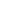 